Příloha č. 3 - Technický popis nábytku 3/3Akustický paraván volně stojícíAkustický volně stojící paravánBarva čalounění bude vybrána z předložených vzorkůObvodový rám kovový – bílá/ šedá/ antracitFixní stabilní půlkruhová podnožRám – profil 38 x 38 mm8 mm buková překližka opláštěná polyuretanovou pěnou o tloušťce 8,5 mm, dále opláštěnou látkou nehořlavouRozměryŠířka: 80 mm - 160 mmVýška: 140 mm - 180 mmZobrazení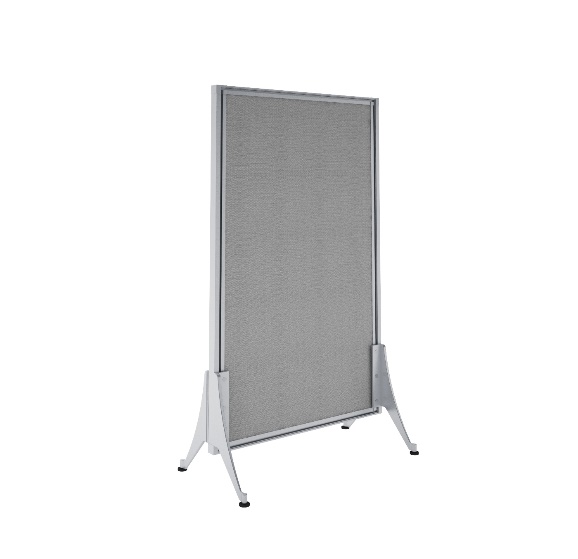 Stolek na chodbu.Stolek na chodbu v provedení deska LTD, tloušťka pracovní desky: 30 mm – dekor dle výběruPodnož kovová – pyramidového tvaruHustota materiálu – dřevoštěpka – 750 kg / m3Melaminová fólie – antireflexní, odolná proti vodě, odolná proti poškrábání									Minimální rozměryRozměr pracovní desky: 600 mm x 600 mmVýška: 420 mmZobrazení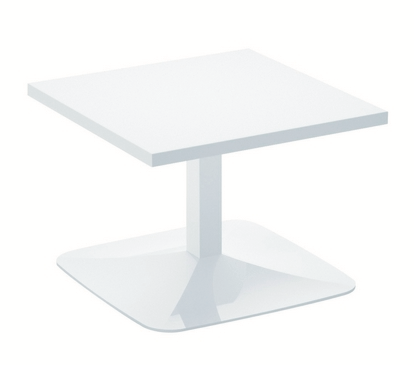 Příloha č. 3 - Technický popis nábytku 1 - 3